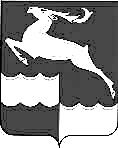 НЕДОКУРСКИЙ СЕЛЬСКИЙ СОВЕТ ДЕПУТАТОВКЕЖЕМСКОГО РАЙОНА  КРАСНОЯРСКОГО КРАЯРЕШЕНИЕ22 сентября 2023			        п. Недокура                                  №  26-107 р О безвозмездном приеме имущества из государственной собственности Красноярского края в муниципальную собственность Недокурского сельсовета        В соответствии с Федеральным  законом от 06.10.2003 № 131-ФЗ « Об общих принципах организации местного самоуправления в Российской Федерации», законом Красноярского края от 05.06.2008 г. № 5-1732 «О порядке безвозмездной передачи в муниципальную собственность имущества, находящегося в государственной собственности края, и безвозмездного приема имущества, находящегося в муниципальной собственности, в государственную собственность края», 06.09.2023 г. № 25-106р «Об утверждении Положения о порядке управления и распоряжения муниципальной собственностью Недокурского сельсовета», руководствуясь Уставом Недокурского сельсовета Кежемского района , Недокурский сельский Совет депутатов РЕШИЛ:         1.Выразить согласие на безвозмездный прием из государственной собственности Красноярского края в муниципальную собственность Недокурского сельсовета, краевого имущества, согласно приложению.          2 .Контроль за исполнением настоящего Решения возложить на (заместителя Главы администрации Недокурского сельсовета).          3.Решение вступает в силу с момента подписания, подлежит опубликованию  в периодическом  издании  «Недокурская Газета» и размещению на официальном сайте Недокурского сельсовета.ПредседательСельского Совета депутатов                             О.М.ЯрусоваГлава Недокурского сельсовета			В.И.Просовая Приложение 	 	к Решению Недокурского сельсовета	от 22.09.2023 № 26-107рПеречень имущества , передаваемого в муниципальную собственность Недокурского сельсовета№ п/пПолное наименование предприятия,учреждения,Наименование имуществаЮридический адрес предприятия, учреждения, адрес местонахождения имуществаБалансовая стоимость имущества по состоянию на 01.11.2022 (рублей)Назна-чение (специа-лизация)имущес-тваИндивидуализирующие характеристики имущества(инвентарный номер, кадастровый номер, протяженность, идентификационный номер)1ЗИЛ 433363,Г6-ОПА-4,9-02663485, Красноярский край Кежемский район п.Недокура ул.Супругов Самаль 4, пом.3676000,00Транспортное средство-автомобиль цистернаИнвентарный номер 11050000089,год выпуска2005,идентификационный номер (VIN)Х8946241050AD4726Модель № двигателя 508.10 50270930, шасси (рама) №433362 5 3481091,кузов (кабина) № 726 мощность двигателя 128 л.с.,РНКИ № П23000047351